TEST IZ GEOGRAFIJEDATUM:          	 ŠOLSKO LETO:   	    	RAZRED: 9.UČITELJ:            	 UČENEC: _______________________1. Slovenijo razdelimo na pet pokrajinskih enot.a) Na črto pred opisom lege posamezne naravnogeografske enote zapiši njeno ime, v oklepaju pa prevladujoč tip površja.1. ____________________ osrednji deli Slovenije 			 (                         )2. ____________________ jugozahodni del Slovenije 		 (                         )3. ____________________ severovzhodna in vzhodna Slovenija	 (                         )4. ____________________ severozahodni del Slovenije 		 (                         )
5. ____________________ južna Slovenija 				 (                         )b) S pomočjo naloge a pojasni pojem pokrajinska pestrost.______________________________________________________________________________________________________________________________________________________c) Imenuj eno prednost in eno slabost, ki jo ima Slovenija zaradi pokrajinske pestrosti.1. Prednost: _________________________________________________________________2. Slabost: __________________________________________________________________2. Alpske pokrajine razdelimo na Julijske Alpe, Kamniško-Savinjske Alpe in Karavanke.a) V oklepaj pred ime planote, ledeniške doline ali vrha zapiši številko 1, če leži v Julijskih Alpah, številko 2, če leži v Kamniško-Savinjskih Alpah, in številko 3, če leži v Karavankah.(     ) Peca       (     ) Velika Planina       (     ) Škrlatica       (     ) Trenta        (     ) Pokljuka   (     ) Grintovecb) V nalogi a podčrtaj eno planoto in obkroži en gorski vrh.c) Navedi dve bistveni razliki med reliefnima oblikama, ki si ju podčrtal oz. obkrožil.1. _________________________________________________________________________2. _________________________________________________________________________3. Podnebje, ki je značilno za alpsko visokogorje, je pri nas prostorsko malo razširjeno.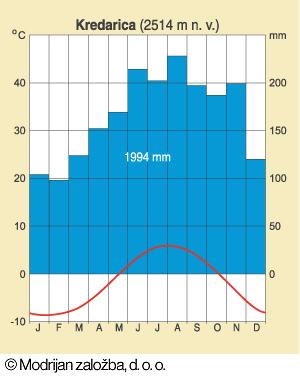 a) Oglej si klimogram Kredarice in odgovori na vprašanja.1. V katerem mesecu dobi največ padavin? _____________________2. Koliko znaša povprečna julijska temperatura? ________________3. Koliko znaša temperaturna razlika med najtoplejšim in    najhladnejšim mesecem? _________________4. Katero podnebje predstavlja klimogram? ____________________b) Sredi avgusta ste se s prijatelji odpravili na Triglav. Na Kredarici je pričelo snežiti in temu se prijatelji kar niso mogli načuditi, tebi se to ni zdelo nič nenavadnega. Pojasni, zakaj. ______________________________________________________________________________________________________________________________________________________c) Ob poslušanju vremenske napovedi sredi januarja tvoja starša presenečeno ugotovita, da je na Kredarici toplejše kot v Ljubljani. Povej jima, kako se imenuje ta pojav in pojasni, zakaj nastane._________________________________________________________________________________________________________________________________________________________________________________________________________________________________4. V alpskih pokrajinah leži tudi edini slovenski narodni park.a) Kako se imenuje? __________________________________________________________b) Tvoj prijatelj živi na območju tega parka. Ko si ga obiskal si ugotovil, da življenje v parku domačine tudi omejuje. Navedi tri konkretne primere.1. _________________________________________________________________________2. _________________________________________________________________________3. _________________________________________________________________________c) Pojasni, zakaj so vse te omejitve potrebne._________________________________________________________________________________________________________________________________________________________________________________________________________________________________5. Predalpske pokrajine se od alpskih precej razlikujejo.a) Med naštetimi predalpskimi pokrajinami obkroži zahodne in podčrtaj severovzhodne.Vitanjske Karavanke     Pohorsko Podravje     Škofjeloško hribovje   Tolminsko hribovje Cerkljansko-Idrijsko hribovje    Zgornja Savinjska dolinab) Naštej in kratko opiši tri podobnosti v geološki zgradbi in površju zahodnih in severovzhodnih predalpskih pokrajin.1. _________________________________________________________________________2. _________________________________________________________________________3. _________________________________________________________________________6. Dinarske pokrajine delimo na visoke in nizke planote, najbolj prepoznavne pa so po kraških pojavih.a) Obkroži DA, če trditev, ki se nanaša na dinarske pokrajine drži, oziroma NE, če ne drži. Nepravilne trditve popravi in jih zapiši na ustrezne črte.1. Stalagmit je kapnik, ki raste iz tal. 						DA     NE___________________________________________________________________________2. Največ lehnjakovih pragov najdemo na reki Kolpi.				DA     NE___________________________________________________________________________3. Uvala je večja od kraškega polja. 							DA     NE___________________________________________________________________________4. Logaško, Planinsko in Cerkniško polje sestavljajo Notranjsko podolje.		DA     NE___________________________________________________________________________5. Bela krajina je nizek kraški ravnik.						DA     NE___________________________________________________________________________6. Snežnik ima primorsko podnebje.							DA     NE___________________________________________________________________________b) Eden izmed največjih kraških biserov pri nas in v svetu je Postojnska jama, ki je zelo množično obiskana. Navedi eno prednost in eno slabost tovrstnega turizma.1. Prednost: _________________________________________________________________2. Slabost: __________________________________________________________________7. Primorske pokrajine so sestavljene v glavnem iz fliša in imajo primorsko podnebje.a) Obkroži črke pred trditvami, ki opisujejo podnebje primorskih pokrajin.A   Največja količina padavin v državi.B   Temperatura v povprečju nikoli ne pade pod 0o C.C   Poletja so v povprečju bolj vroča kot v ostali Sloveniji.Č   V hladnem delu leta pogosto piha burja.D   Poletne suše so izrazitejše kot južneje v Sredozemlju.E   Zime so mile.b) Za vse primorske pokrajine, razen Krasa, kjer prevladuje apnenec, je značilen fliš. Kamnini sta nastali na podoben način, a se razlikujeta v eni bistveni lastnosti. Katera je ta podobnost in katera je razlika?1. Podobnost: ________________________________________________________________2. Razlika: __________________________________________________________________c) Prejšnji teden si bil na nedeljskem družinskem izletu v Vipavski dolini. Tam si razločno opazil razliko med flišnim in kraškim površjem. Opiši jo.______________________________________________________________________________________________________________________________________________________8. Pri poselitvi in gospodarstvu primorskih pokrajin je čutiti močan vpliv morja.a) Besedilo o poselitvi in gospodarstvu primorskih pokrajin dopolni tako, da na prazne črte razvrstiš izbrane pojme: podeželje, sekundarne, Ilirska Bistrica, terciarne, Piran, kobilarna Lipica,  Nova Gorica, spalna naselja,  soline.Pravi biser sredozemske arhitekture je ____________________, medtem ko je ____________________ nastala kot novo naselje po 2. svetovni vojni. V primorska mesta se prebivalstvo pospešeno priseljuje, s ____________________ pa odseljuje. Velik pomen pri razvoju turizma imajo ob obali ____________________, na Krasu pa __________________. V Koprskem primorju močno pridobivajo ____________________ dejavnosti.b) Že pred leti so se pojavile ideje, da naj bi del edinih delujočih slovenskih solin namenili bodisi širjenju portoroške marine bodisi novemu hotelskemu kompleksu. Postavi se v vlogo direktorja portoroške marine in z dvema argumentoma prepričaj  ogorčene domačine, da bodo privolili v tvoj projekt.1. _________________________________________________________________________
___________________________________________________________________________2. ____________________________________________________________________________________________________________________________________________________9. Panonske pokrajine sestavljajo ravnine in gričevja.Preberi opis panonske pokrajine in odgovori na vprašanja.Leži na desnem bregu Drave in je pomembno kmetijsko območje. Na njenem robu je zrasla štajerska »prestolnica«, ki je drugo najpomembnejše slovensko mesto.a) O kateri pokrajini govori besedilo? _____________________________________________b) Katero je drugo večje mesto te pokrajine, ki ima središče zaščiteno kot arhitekturni spomenik? ______________________c) Navedi tri prednosti, ki jih ima ta pokrajina za razvoj poljedelstva.1. _________________________________________________________________________2. _________________________________________________________________________3. _________________________________________________________________________č) Pojasni, zakaj je v obdobju gospodarske krize prebivalstvo štajerske “prestolnice” bolj prizadeto od prebivalstva v Ljubljani.______________________________________________________________________________________________________________________________________________________10. Po čem so posamezne slovenske pokrajine še prepoznavne?Slovenske pokrajine poveži z njihovimi značilnostmi tako, da v oklepaj pred imenom pokrajino v prvih vrsticah prepišeš ustrezno črko izpred navedb v preostalih vrsticah.(     ) Goriška brda   (     ) Goričko   (     ) Koprsko primorje   (     ) Bela krajina   (     ) Kras(     ) Notranjsko podolje   (     ) Julijske Alpe   (     ) Posavsko hribovjeA pršut in teran   B bela narodna noša in posebne pisanice   C Cerkniško jezero   Č Črni revirD poseben praznik češenj   E na severu se nadaljuje v Porabje   F Blejski vintgar   G klifMEJE MED OCENAMI:DOSEŽENE TOČKE: _____/62		OCENA: __________8684686574TOČKEODSTOTEKOCENA62 - 5690,3odlično (5)55 - 5080,6prav dobro (4)49 - 3861,9dobro (3)37 - 2845,7zadostno (2)pod 28/nezadostno (1)